Publicado en Madrid el 08/03/2021 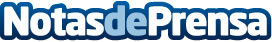 El talento dentro de cada uno existe y puede desarrollarse gracias al libro de José Enrique Pérez Lorente En 'El animal interior del talento' el escritor desarrolla una hipótesis reveladora para el desarrollo personalDatos de contacto:Editorial TregolamServicios editoriales918 675 960Nota de prensa publicada en: https://www.notasdeprensa.es/el-talento-dentro-de-cada-uno-existe-y-puede Categorias: Literatura Sociedad Entretenimiento http://www.notasdeprensa.es